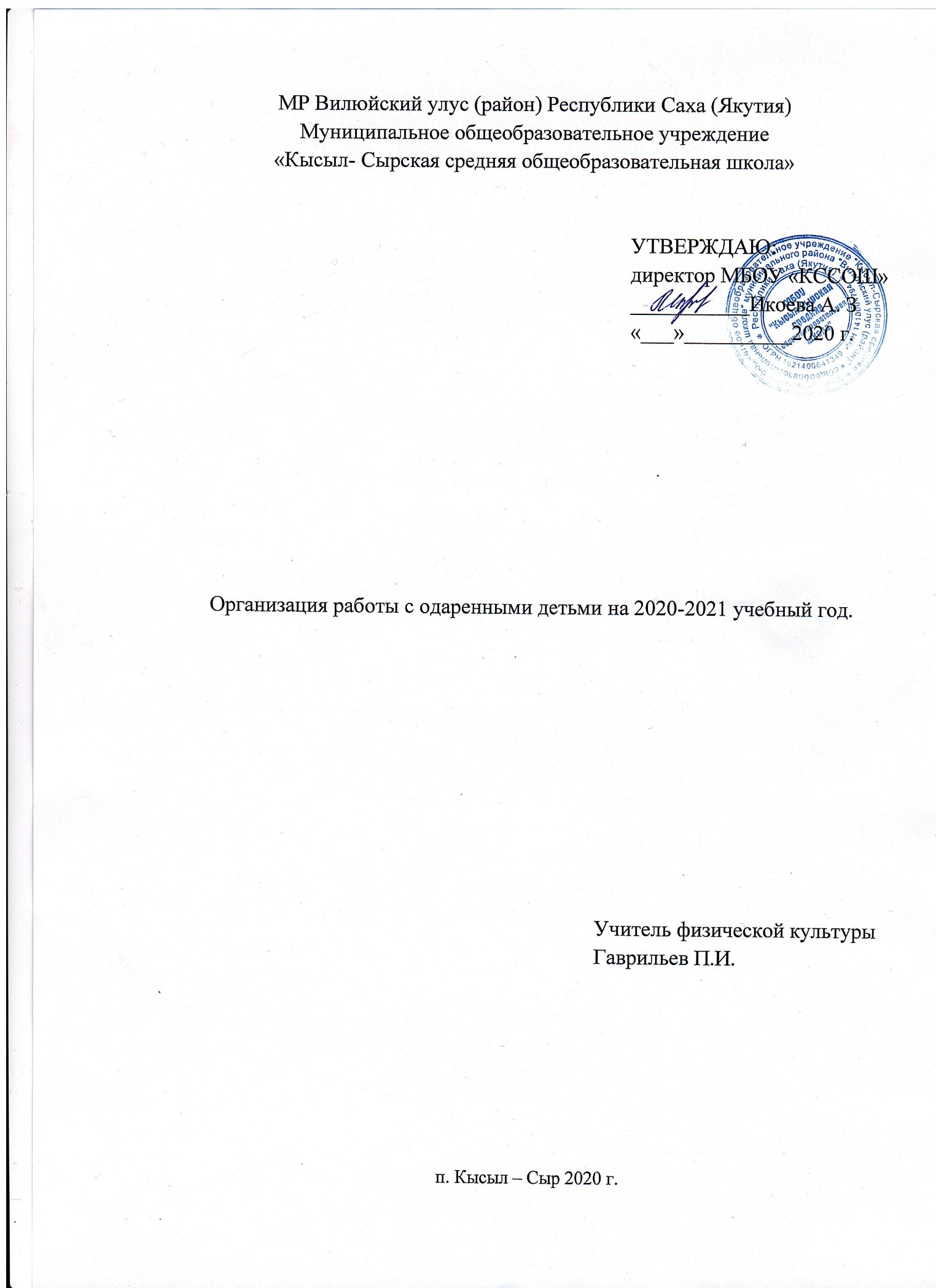 Введение        Создание условий, обеспечивающих выявление и развитие одаренных детей, реализацию их потенциальных возможностей, является одной из приоритетных задач современного общества. Наличие социального заказа способствует интенсивному росту работ в этой области. Однако мировая практика работы с одаренными детьми указывает на то, что при отсутствии методов идентификации одаренности эта работа может привести к негативным последствиям. Вместе с тем выбор психодиагностических процедур и методов работы с одаренными детьми определяется исходной концепцией одаренности. В связи с этим требуется серьезная просветительская работа среди учителей и работников народного образования, а также родителей для формирования у них научно адекватных и современных представлений о природе, методах выявления и путях развития одаренности. 
       Сложность решения этих задач определяется наличием широкого спектра подчас противоречащих друг другу подходов к указанной проблеме, в которых трудно разобраться практическим работникам и родителям. Общая характеристика содержания программы       Проблема детской одаренности в системе образования обычно решается путем создания специальных школ либо специальных классов для одаренных. При этом в качестве побочного эффекта возникает множество социально-педагогических проблем у самих детей, что сводит к нулю все полученные преимущества.          Эффективно выявлять и развивать интеллектуально-творческий потенциал личности каждого ребенка и помочь особо одаренным детям, при этом не направляя их в особую школу или специальный класс помогает программа «Одаренные дети».Программа «Одаренные дети» в сельской школе содержит простой алгоритм действий педагогов и руководителей образовательного учреждения.
                  Нормативно-правовая база программы:основные положения "Декларации прав человека", принятой Генеральной Ассамблеей ООН 10 декабря 1948г.;основные положения "Конвенции о правах ребенка, принятой Генеральной Ассамблеей ООН 20 ноября 1989г.;Закон Российской Федерации "Об образовании" от 16 ноября 1997 г. с дополнениями от 05 марта 2004 г.;Закон РФ "О физической культуре и спорте" от 20.041999 "80-ФЗ";Федеральная целевая программа "Одаренные дети", в рамках Президентской Программы "Дети России", утвержденной Правительством РФ от 03.10.2002г.;Перспективный план развития МБОУ , на 2010-2015г.г.;Программа «Одаренные дети»     Проблема раннего выявления  и обучения талантливой молодежи  - приоритетная в современном образовании. От решения ее в итоге зависит интеллектуальный и экономический потенциал государства, в общем, района в частности. В качестве экспертизы одаренности учащихся  и средства повышения статуса знаний выступают различного рода олимпиады, конференции, выставки, смотры, конкурсы, активному привлечению учащихся к здоровому образу жизни.- здоровье детей, их физическое развитие - один из наиболее объективных показателей, характеризующих здоровье населения, он отражает тенденцию социально-экономического и экологического состояния общества. 

Задачи:1.Укрепление здоровья, содействие нормальному физическому развитию учащихся.2.Обучение техническим навыкам и умениям легкоатлетических упражнений и спортивных игр.3.Развитие физических способностей (скоростных, силовых, скоростно-силовых, координационных, общей выносливости)4.Формирование теоретических знаний по физической культуре и специальных знаний по  видам спорта  ( техника выполнения разучиваемых двигательных действий, элементы правил соревнований и судейства, правила безопасности на занятиях по физической культуре).Цели программы      Стратегическая цель программы - переход системы педагогического содействия развития одаренности из режима управления в режим самоуправления.     Воспитательная цель- воспитание личности, обладающей коммуникативными навыками и высокими адаптивными возможностями на фоне высоконравственных убеждений.     Образовательная цель- расширение единого образовательного пространства школы для социально значимой реализации индивидуальной образовательной стратегии одаренных детей.      Развивающая цель- развитие способностей одаренных детей к включению в любую духовно- практическую деятельность в зависимости от реальных потребностей региона, страны и самой личности.Выявление и обучение одаренных детей;Создание условий для дополнительного образования одаренных детейСоциальная и психологическая поддержка одаренных детей.Создание благоприятных условий для  развития  одаренных  детей в  интересах личности, общества и государства.   Мероприятия по реализации программы